Олимпиадные задания для школьного этапаВсероссийской олимпиады школьников по английскому языкуКомплект заданий для обучающихся 5 – 6 классовListening (10 minutes)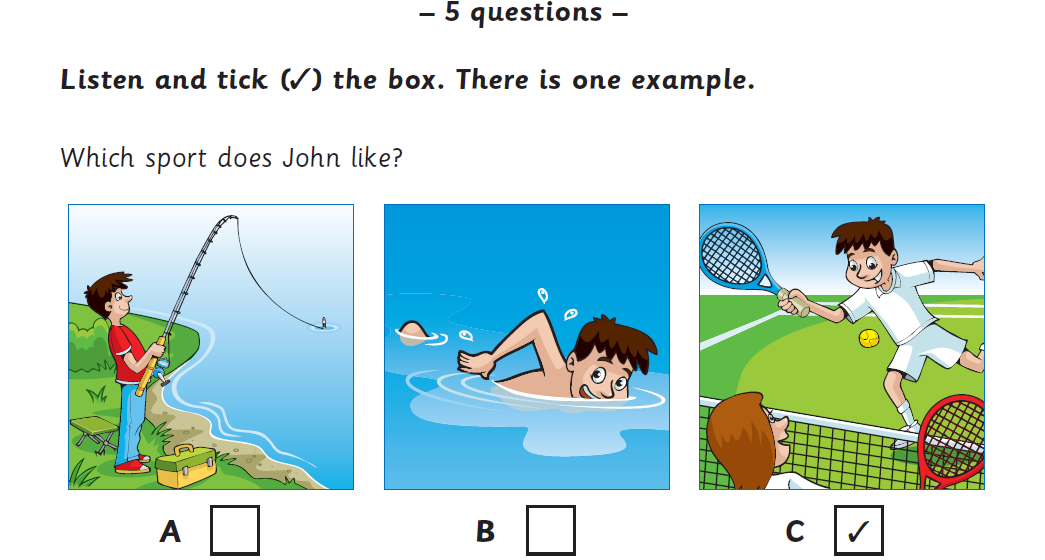 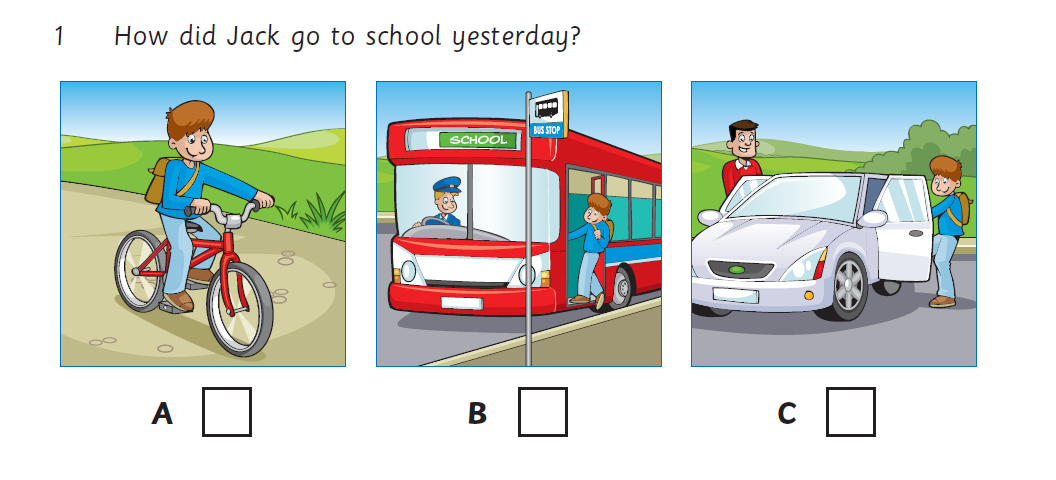 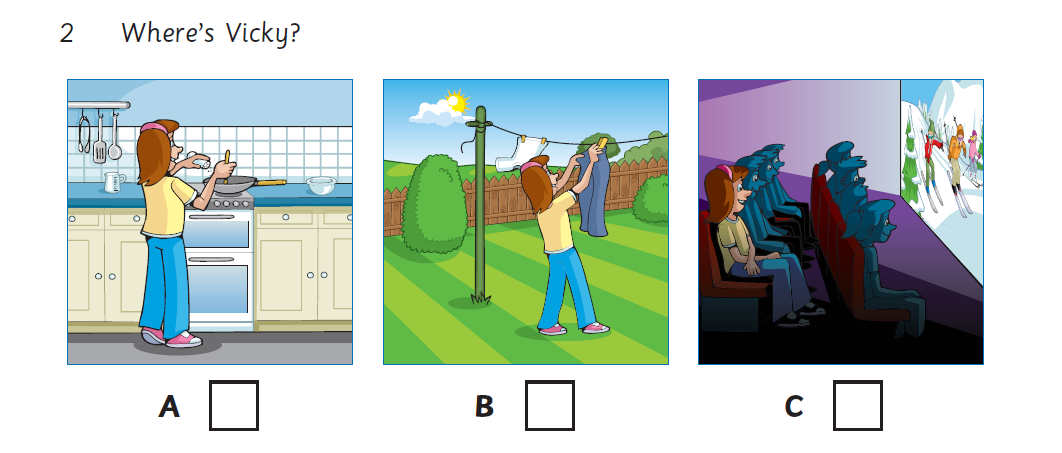 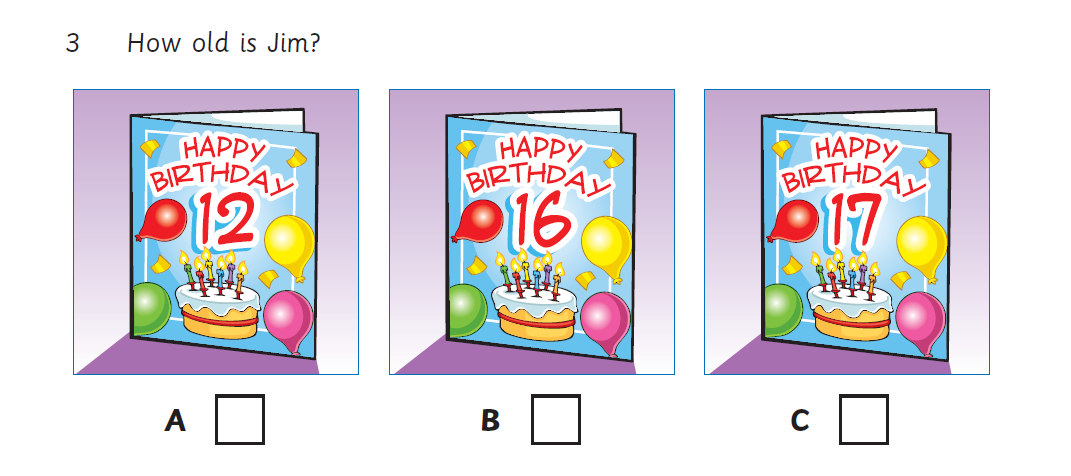 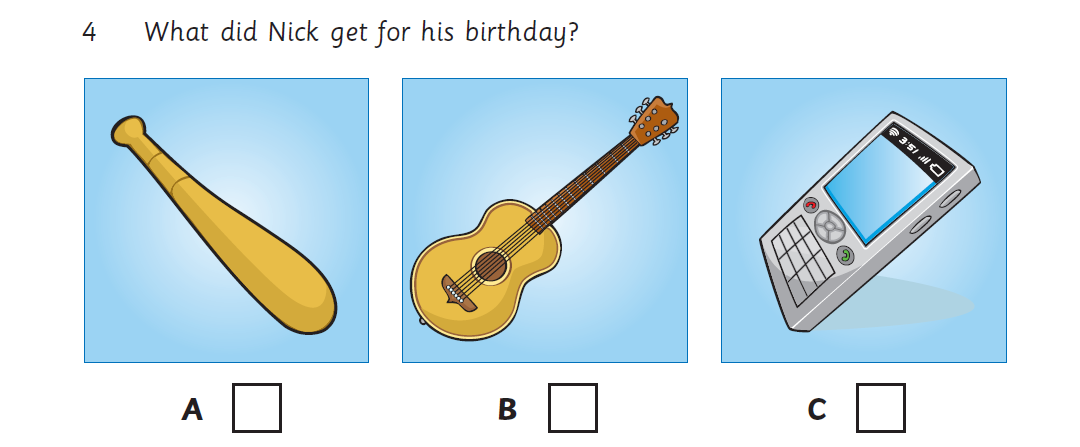 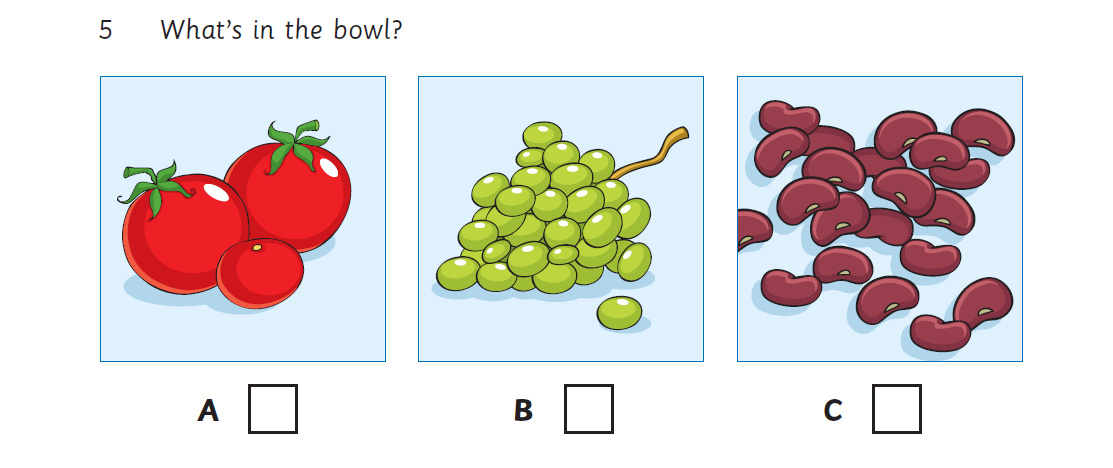 Reading (10 minutes)Read the dialogue and write if statements are True (T) or False (F)Kate: Hallo, Kate is speaking.Sue: Hi, Kate, it’s Sue. Are you busy now?Kate: Oh Sue, glad to hear you. I’m fine. Well, I’m reading a book now. Sue: I wanted to make a salad you served last time. Can you give me the recipe? Kate: Of course! So, first you prepare products: 2 tomatoes, 2 boiled eggs, 200 gr cheese, 4 boiled potatoes, 200 gr sausage, salt, mayonnaise. Sue: Not so quickly, Kate. Let’s check – 2 tomatoes, 2 boiled eggs, 200 gr cheese, 4 boiled potatoes, 200 gr sausage, salt, mayonnaise. Kate: Yes, that’s right. After that grate eggs, cheese and potatoes. Chop tomatoes and the sausage. Take a bowl and put the products in layers. You know, the salad is called “Jazz cocktail” – so the order of products doesn’t really matter.Sue: Thanks a lot, Kate! I’d love to make a surprise for my parents.Kate: Not at all. Hope they will like it. Bye!Sue: Bye!Sue is calling Kate.Kate is writing a book, so she can’t talk to Sue.Sue wants to make a salad.Sue needs 3 tomatoes, 2 boiled eggs, 200 gr cheese, 3 boiled potatoes, 400 gr sausage, salt, mayonnaise.The salad is called “Jazz cocktail”.Sue has a birthday party, that’s why she wants to make a salad.Use of English (10 minutes)       Look at the family tree and complete the sentences belowJack and Isabel are Eve’s ___________________________.Albert is Sarah’s ______________________.Pete is Susan’s ___________________.Mary and John are Eve and Anna’s _________________.Tom is George’s _______________.Jill is John’s __________________.Sarah is John’s __________________.Writing (15 minutes)Write a short paragraph about your/your friend’s favourite shop. Write: where it is, what it sells, when you/your friend were last there.Participant’s ID number   Answer sheet (Бланк ответов)ListeningUse of EnglishWriting Критерии оценивания и подсчет баллов     Listening –максимальное количество баллов 5. Задание проверяется по ключам. Каждый правильный ответ оценивается в 1 балл. За неверный ответ или отсутствие ответа выставляется 0 баллов.     Reading - максимальное количество баллов 6. Задание проверяется по ключам. Каждый правильный ответ оценивается в 1 балл. За неверный ответ или отсутствие ответа выставляется 0 баллов.     Use of English - максимальное количество баллов 7. Задание проверяется по ключам. Каждый правильный ответ оценивается в 1 балл. За неверный ответ или отсутствие ответа выставляется 0 баллов.      Writing - максимальное количество баллов 8. Задание проверяется по Критериям оценивания.      При подведении итогов баллы за все конкурсы суммируются. Максимальное количество баллов за все конкурсы – 26.Writing – критерии оцениванияМаксимальное количество баллов – 8 Письменный ответ обучающегося оценивается по следующим критериям: решение коммуникативной задачи (К1), лексико-грамматическое оформление текста (К2), орфография и пунктуация (К3). Первый критерий (решение коммуникативной задачи) позволяет оценить:– полноту решения поставленной коммуникативной задачи;Если при проверке письменного ответа ставится «0» за содержание, то письменное задание дальше не проверяется, за каждый критерий ставится «0» баллов.Лексико-грамматическое оформление речи учитывает:– соответствие использованных лексических единиц и грамматических структур поставленной коммуникативной задаче;– разнообразие используемой лексики;- правильность использования лексических словосочетаний и грамматических структур;- наличие простых и сложных предложений.При оценивании правильности орфографии и пунктуации учитывается:– наличие орфографических ошибок;– правильное оформление начала и конца предложений (заглавная буква, точка, запятая, вопросительный и восклицательный знаки).Протокол оценки письменного конкурса Максимальное количество баллов, которое можно получить за конкурс Writing - 8 (восемь).Эксперт  ____________________________________________________________                                 (ФИО)Методические рекомендацииКлючи и транскрипция текстов для аудирования1) Listening1A  2B    4A  2) Reading1. True (T);  2. False (F);  3. True (T);  4. False (F);  5. True (T);  6. False (F)   3) Use of English1) grandparents2) nephew3) husband4) parents5) son6) niece7) sister4) WritingWriting - максимальное количество баллов 8. Задание проверяется по Критериям оценивания.     Образец:  My/Olga’s  favourite shop is Topshop. It’s a clothes shop. It’s near the café. We were there last Friday.Тексты для аудированияLook at the pictures. Listen and look. There is one example. Which sport does John like? Jill:  Let’s go for a swim today, John. John: I don’t like swimming. How about a game of tennis? I like that … Jill: I haven’t got the right shoes … but do you enjoy fishing? We can do that. John:  I think it’s boring. Sorry! Can you see the tick? Now you listen and tick the box. 1. How did Jack go to school yesterday? F: Do you go to school on the bus, Jack? Jack: Yes, but not yesterday. F: Why? Did you go in your Dad’s car? Jack: I rode my bike because my friends and I like doing that sometimes. 2. Where’s Vicky? Jill: Where’s Vicky, Grandpa? Grandpa: Vicky? She’s at the cinema, I think. Jill: But her bag and jacket are here in the kitchen. Look! Grandpa:  Oh, I know! She’s putting the clothes on the line in the garden. Jill: OK. Thanks. I need to ask her something. 3. How old is Jim? M: How old is your son now, Anna? Anna: You mean Jim? He’s seventeen now. M: My son’s sixteen. Did you know I’ve got a daughter too? Anna:  No. How old is she? M: She’s twelve.Anna: Oh.4. What did Nick get for his birthday? F: Did you have a good birthday, Nick? Nick:  Yes! I had some great presents, too! F: And what did your parents give you? A new phone? Nick:  No, I’ve got one of those. I wanted a guitar but they gave me a baseball bat. F: That’s good! Nick: Yes. I needed a new one. 5. What’s in the bowl? Son: What’s in that  bowl, Dad? I can’t see … is it grapes? Dad: No. They’re beans for dinner. Son: I don’t like those. Can we have some tomatoes? Dad:  Not today. We haven’t got any. Son:  Can we go and buy some? Dad: Sorry. No. Jack + Isabel Laurence123451234561234567Критерии оценивания3 балла2 балла1 балл0 балловК1Решение коммуникативной задачиЗадание выполнено полностью: даны полные ответы на 4 заданных вопросаЗадание выполнено: даны частичные ответы на 2-3 заданных вопроса Задание выполнено частично: дан ответ на 1 заданный вопросЗадание не выполнено: отсутствуют ответы на заданные  вопросыК2Лексико-грамматическое оформление текстаИспользована разнообразная лексика и различные грамматические структуры, соответствующиепоставленной коммуникативной задачей (допускается не более 2-х языковых ошибок, не затрудняющих понимание)Имеются языковые ошибки, не затрудняющие понимание (допускается не более 4-х негрубых языковых ошибок) ИЛИ языковые ошибки отсутствуют, но используются лексические единицы и грамматические структуры только элементарного уровняИмеются языковые ошибки, не затрудняющие понимание (допускается не более 5-х негрубых языковых ошибок) ИЛИ допущены языковые ошибки, которые затрудняют понимание (не более 1-2 грубых ошибок)Допущены многочисленные языковые ошибки, которые затрудняют понимание текста.К3Орфография и пунктуацияОрфографические и пунктуационные ошибки практически отсутствуют (допускается не более 2-х, не затрудняющих  понимание текста)Допущенные орфографические и пунктуационные ошибки не затрудняют понимание (допускается  не более 3-4 ошибок)Допущены многочисленные орфографические ошибки и 
пунктуационные ошибки и/или допущены ошибки, которые затрудняют понимание текста№№ID-участникаК1 РКЗК2ЛГОТК3Орфографияи пунктуацияСуммабаллов(мах 8)№№КонкурсыКоличество и тип задания (все задания по уровню сложности соответствуют уровню А1-А2 по шкале Совета Европы)КоличествобалловВремя выполненияраздела1ListeningЗадание на множественный выбор (из трех опций)510 2ReadingЗадание на альтернативный выбор (True/False)6103Use of EnglishЛексико-грамматическое задание (подстановка нужного слова)7104WritingЗадание на написание ответа открытого типа815Итого2645